Freedom High School Band Handbook2023-2024Travis Ando, Director Dear Students and Parents,Welcome to the Freedom Band! Music is a crucial element of a complete education, and critical to the development of students helping them become motivated, critical-thinking, and passionate human-beings. Studies by the Florida Department of Education have consistently revealed that students involved in arts programs have higher GPA’s, test scores, and graduation rates.A priority for our band program is the cultivation and nurturing of positive relationships within the band. Our band program will serve to foster a community of students who drive each other onto a pathway for success. If you give your best effort, you will experience much success.Music is a passion that will stick with your child the rest of their lives. Whether they are striving for college scholarships or just playing music for fun, it is a spiritual with yourself and others that cannot be found anywhere else. I hope to inspire a great love for the pursuit of high-quality music in my students through the band program. Students involved in the band program are part of a co-curricular class. This means that students will have to attend rehearsals and performances that are outside of the scheduled class time, and these will count towards their grades. The purpose of this handbook is to provide necessary information about the band program at Freedom High School. All members and parents should familiarize themselves with the regulations and procedures set forth in this handbook. It is fully expected that students in the band program display the highest standards of character at all times, and maintain a grade point average that demonstrates a positive commitment towards their education. Students who are struggling with grades, behavior, or other issues should speak with Mr. Ando to find out how they can be successful.The purpose of this handbook is to provide necessary information about the band program at Freedom High School. All members and parents should familiarize themselves with the regulations and procedures set forth in this handbook. I am elated to be your band director and I’m incredibly excited to see what we can accomplish this year! If you have ANY questions, do not hesitate to ask!! Best way to reach me is through a canvas message or email: travis.ando@hcps.net  Sincerely,Travis AndoDirector of Bands and Orchestra,Freedom High SchoolMUSIC CONTRACT You will find a music contract located at the end of this handbook. The primary purpose of this contract is to ensure that you and your parents have read and understand the contents of this handbook.  It also indicates that you have read and reviewed the PERFORMANCE SCHEDULE with your parents, and you have made arrangements to be available on all of the dates indicated for all of the band(s) of which you are a member. You must have all of these dates clearly marked in your calendar. BAND ROOM RULES 1.) No Food, Drink, or Gum is allowed in the Band Room at any time (other than bottles of water). 2.) Leaning on equipment (especially music stands and percussion equipment) is not permitted.3.) When seated in a chair, all four legs must be touching the ground at all times.4.) No running or horseplay is permitted in any part of the band room at any time.5.) Keep your language professional; no cursing or profanity will be tolerated in the band room.6.) Cell phones may ONLY be used for tuning your instrument.  7.) You may touch and play only your own instrument.8.) Only percussionists may touch and use the percussion equipment. 9.) Follow directions given by the director the first time they are given.10.) Always show respect and kindness to the band director, your peers, and yourselfBEHAVIOR Your primary responsibility in band is to learn about music. Any behavior that distracts or interferes with the learning process will not be permitted. Infractions of the rules and/or disruption of the class will result in an attempt by the director to help you adjust your BEHAVIOR. This will take the form of a conference between you and the director to identify the inappropriate behavior and an appropriate replacement behavior. This may occur during or outside of class time. A second step will consist of you calling your parents to inform them of your misbehavior, and a written referral to the office. If the problem continues, you may be removed from the band program. It is our goal to have each student be as successful as possible in the band program. However, when the attention required by a single student interferes with the learning experience for the whole group, the individual student will have to be removed from the class for the good of the other students. Audience Etiquette:As spectators, it is important to refrain from talking during another band’s performance. It is also important to move in or out of the stands/hall in between performances only (not while a band is playing). Comments about other groups’ performances should remain positive (you never know who might be sitting near you). Anytime you are wearing something that says “Freedom Band” on it, remember that you are representing yourself, your school, and your band. Behave accordingly!BAND ROOM HOURS & INSTRUMENT STORAGE Students are required to store their instruments in the band room during school hours, and to take them home when they leave (unless they have received special permission from Mr. Ando). The band room is open daily from 7:45 AM until 4:00 PM (excluding rehearsal/performance days). Students should drop off their instruments immediately upon reporting to school, and should pick up their instruments immediately following school. NORMAL CLASS TIME & INDOOR REHEARSAL ROUTINE It is important to establish a NORMAL REHEARSAL ROUTINE so that daily rehearsal time can be used efficiently. The routine begins as you enter the room. You are required to be in the band room by the time the tardy bell has rung (or at the beginning of after school rehearsal). Should you fail to do so, your participation grade will be lowered as appropriate. Multiple tardies will result in further penalties from FHS Administration. Immediately upon entering the room, you should place your backpack along a wall, unpack and assemble your instrument, and place the closed case next to your backpack. Sit with your instrument and all necessary supplies (Music, Folder, Pencil, Extra Reeds, Valve Oil, etc.) in your assigned seat. Adjust your music stand to the appropriate height, and then begin warming up properly to be ready for rehearsal. When Mr. Ando approaches the podium, you should stop all activity and quietly listen to the director for instructions. Daily rehearsals will consist of a variety of activities including: group warm-up, technical exercises, scales, breathing, ear training, theory, rhythm studies, chorales, sight reading, listening activities, and band music. With approximately four minutes remaining in the class period, the rehearsal will end. You will, with no further playing, quickly put your instrument and music away. The class will be dismissed by the director when: • The room has been returned to its original state of order (unless otherwise instructed) – instruments and music stands properly put away• The director has made any necessary reminders and announcements NORMAL OUTDOOR REHEARSAL ROUTINEYou are expected to be in your attendance block at the designated time (usually 4:00 PM) with your instrument, music in your flip folder on your lyre, and drill and/or dot book on your person. Your water, extra reeds, valve oil, and any other things you need for rehearsal should be just off the field in sections (see your section leader for location). Players of small instruments should bring cases to the field. Large instruments should bring cases if it looks like it might rain.***Students MUST provide their own large water jug – shared water will NOT be available.***In order to get to the field on time, you need to get your equipment out of the band room at least 15 minutes before you need to be in attendance block. You need to be wearing appropriate marching attire for every outdoor rehearsal, from August to November. This includes:Sneakers / tennis shoes that fit, and that allow you to roll step. No bare feet, sock feet, or sandals are acceptableAppropriate shorts or pants that allow you to move (jeans are not acceptable)Appropriate top for running, marching, doing push-ups, etc. Hat and sunglasses are highly recommendedSunscreen is mandatory!It is recommended that you walk to the field with your section so that your section leaders can discuss the day’s rehearsal plans with you. If you are not in your attendance block spot when your Drum Major or Band Captain calls you to Attention, you will be considered tardy, as well as your entire section.Outdoor rehearsals will consist of a variety of activities including: calisthenics, sectional marching and playing warm-up, group marching and playing warm-up, scales, breathing, drill review, new drill, drill cleaning, and band music. Students will be dismissed from rehearsal by the director when:All equipment, trash, etc. are picked up from the field and returned to the band roomThe band room is clean and all equipment is put away where it belongsABSENCES FROM AFTER SCHOOL REHEARSALSYou are expected to be at every After School Rehearsal (ASR) on time, prepared, attentive, and there for the entire rehearsal. If you need to be absent, leave early, or arrive late, follow these procedures:Recurring Conflicts - This would include things like sports practices, out of school classes, church activities, drama rehearsals, etc. that may happen at the same time as band ASRs:See Mr. Ando and the adult leader of whatever team/activity/etc. as soon as you are aware of the conflict to discuss what arrangements can be made. Usually students are allowed to split the time between the two activities in order for the student to participate in both; however, Mr. Ando has the final say on this. If recurring conflicts are not dealt with in a timely manner, your grade will be lowered as appropriate.One-time Conflicts:You may bring a note from a parent (or an email or an Canvas message) to Mr. Ando as soon as you are aware of the conflict so that Mr. Ando can determine whether or not you will be excused. Not all requests for excused absence will be granted.If you leave school early or have an emergency, bring a note from a parent the next day to get your absence from ASR excused.In today’s modern times, there is absolutely NO excuse for not communicating with your director and/or section leader by Canvas, email, voice mail, text message, smoke signals, group text or a note. Your director is NOT responsible for tracking you down to ask where you were. Unexcused Absences:Unexcused absences from ASR will result in a ZERO for that day’s rehearsal. No participation points will be awarded.Unexcused absences (or repeated tardies, poor behavior, lack of preparation) can result in the student losing his/her spot in the drill, and/or privilege to perform with the band. ABSENCES FROM ANY REHEARSALWhen you are absent, it is your responsibility to check for any information, handouts, etc. given out during the rehearsal you missed. You will need to get any handouts and put them in your folder. Handouts will be kept out for students for one week, and then they will be recycled. Handouts will also almost always be posted to Canvas. GRADES Your basic GRADE is determined by averaging your: • Test/Quiz Grades• Project Grades• Performance Grades• Participation Grades• JournalsStudents who receive a failing grade in band for 2 consecutive quarters may be removed from the band program at the director’s discretion. TESTS/QUIZZES You will have playing tests in band. You will earn a GRADE based on your individual performance. Your GRADE will not be determined by comparing your playing with that of other band members; it will be based entirely on your own demonstrated effort and progress as it compares with your musical potential and aptitude. Each test will cover one of the following: • Major scale(s) • Chromatic scale(s)• Minor scale(s) • A study from your technique books• A part in your band music • Other assignments given to you during class, including memorization of some musicAll tests may be retaken as many times as you wish during the grading period it was assigned to earn a better grade, as long as you took the test the first time when it was scheduled. The only exception for quiz make ups is a test over band music, which may only be retaken through the date that piece is performed. It will be your responsibility to arrange with the director to come in before school, after school, or during lunch to make up missed tests or to retake a test (see EXTRA HELP). All incomplete tests will automatically become failing grades at the end of the grading period. You will have a written test or project at least once each semester. SOLO / SMALL ENSEMBLE ASSIGNMENT Once each semester there will be a performance project. One semester will be a Solo project, and the other semester will be a Small Ensemble project. Students are expected to prepare their solo and small ensemble on their own time (minimum of 3 weeks) and perform the solo and small ensemble for their band mates during class and write an essay about the experience. Top solo & ensemble performers may be selected to perform at band concerts. Students may also perform at the District 7 Solo & Ensemble Festival in February. The solo & ensemble assignments are a large portion of the grade and will count as a project grade. Solo projects MUST be performed with accompaniment: you may use Smart Music (recommended), a CD, or a live accompanist. The top solo performers may get to perform with the Concert Band on the final concert in April.PERFORMANCE GRADES The 2023-2024 FHS Band Calendar will be posted on the Band App page, and the band website (www.fhsband.com), and will be updated whenever a change occurs. You should review this schedule with your parents and put all the dates on your family calendar so that no conflicts will arise. If an unavoidable conflict does come up, you must let the director know at least one week before the performance date with a written note form a parent. Such a note must describe the specific reason for your absence so that the director can determine if you may be excused. This will give the band time to redistribute parts or fill a drill hole before the performance. A note asking to excuse you from a performance less than one week prior to a performance, or after the fact, cannot be accepted, except in case of emergency (e.g. death in the family, etc.). Many of you are in sports or other activities that may occasionally conflict with band. You MAY NOT be excused from a band performance for a practice, sporting event, or other activity. Please check the performance calendar carefully so that you can make arrangements with coaches, church sponsors, etc. in advance.An unexcused absence from any scheduled or yet to be scheduled performance will result in a grade of ZERO for that performance. You may also be required to attend a conference with the director and an administrator to reevaluate your participation in Band.Football Games:Students are not allowed to leave campus between school dismissal time and call time. Students must wear their show shirts under their uniforms, along with light weight shorts, and long black socks (that go almost up to the knee). Uniforms and instruments will be inspected before each game:Clean band shoesHair in hatClean mouthpiece (winds)Instrument working properly, no broken or cracked reedsClean white gloves (winds)Solid long black socksShow shirt under uniformAntiperspirant / deodorant (you WILL sweat!)Band members will play music and cheer throughout each game. No one is allowed in the band’s section in the stands except current band members. No food, gum, candy, or drink other than water is allowed in the stands. Pep Rallies:All band members will wear their show shirts (tucked in) and blue jeans. Be ready to perform quickly during pep rallies. Sit/stand where assigned, with your section.PERFORMANCE ATTIRE All band members at Freedom High school are responsible for adhering to the uniform rules as stated below. Students not in appropriate uniform attire MAY NOT BE ALLOWED TO PERFORM AND WILL RECEIVE A FAILING GRADE FOR THAT PERFORMANCE. Director will decide appropriate attire. Professionalism is expected at all times. If you have questions about professional/appropriate dress, contact your director before the performance. Freedom High Concert Band/Jazz Band Uniform Male – Black Dress Shirt (tucked in), Black Dress Slacks, Black Dress Shoes, Long Black Socks. No jeans (not even black jeans), no t-shirts.Female – Ladies may wear the same thing as the men. Everyone – No tennis shoes will be allowed. If you cannot meet these expectations due to financial hardship, you must notify Mr. Ando IMMEDIATELY so that assistance can be arranged. This is important because PERFORMANCE ATTIRE is one of the criteria used when determining your grade. Freedom High Marching Band UniformYour wind/percussion uniform consists of:Shako hat and plumeUniform jacket with snap-on sweat guardGauntletsGloves (not percussion)Bibber pantsLong Black socks, and black marching shoesShow shirt and light weight shorts for under the uniformHair must be in your hat (pinned and hair sprayed if necessary) The uniform rental fee is $37.98 (yes, really - $35 + tax). EXTRA CREDIT You will occasionally be made aware of concerts and recitals that you may attend for EXTRA CREDIT. To get credit, you must bring a program to band the next school day. This program must have your name clearly printed on it and it must be signed by one of your parents or by the director of the band that you saw perform (i.e. Mr. Ando at a LMS concert). Many of these concerts will be free of charge around Tampa. Check with your director if you will be attending any other musical performance for which you would like to receive extra credit. Any student taking private lessons may submit a written note from his/her private instructor detailing their progress over the semester. This can also count for EXTRA CREDIT. Any student that is selected to participate in an honor band may receive EXTRA CREDIT by bringing in the program signed by both the student and a parent. Students who participate in Solo and Ensemble contest or any honor ensemble will be eligible for EXTRA CREDIT by returning the judges sheet and/or program signed by both the student and a parent. PRIVATE LESSONS It is highly recommended that you consider taking PRIVATE LESSONS. Nothing can take the place of individualized, expert attention and guidance. If you would like recommendations for local private teachers, please contact Mr. Ando. EXTRA HELP If you are having difficulty with any of the music we work on in class, you should come in before school, after school, or during lunch for individual extra help. However, you should always make an appointment with the director before coming in for help. He will be glad to help you with any special music or audition materials on which you may be working. You may also ask any section leader, drum major, or other student in your section for help. BAND CAMPBand Camp is MANDATORY. Students who do not attend Band Camp will be alternates, and will have to earn a regular spot in the drill over time. Things to bring and wear:Closed-toe and closed-heel comfortable sneakers (no sandals, flip flops, or bare feet)ShortsT-shirt (light colors are recommended). School dress code must be observed (no spaghetti straps or swim suit tops)WATER!! Lots of water. A water jug that holds a half gallon is HIGHLY recommended. YOUR OWN WATER JUG IS MANDATORY.HatSunscreen – lots!!Lunch – students are not allowed to leave campus to eat.Any necessary forms that have not already been turned in. Eat regularly during Band Camp. Eat breakfast, lunch, and dinner every day. Stay hydrated! Drink plenty of water before you go to bed each evening. PERFORMANCE CALENDARSubject to change! Please check the band calendar on the band website (www.fhsband.com) regularly for updates!Date			Event									Group7/28			End of Band Camp Performance 6:00pm				Marching Band8/12			DCI Prelims Viewing 5:30-11:00					Marching Band8/18			Football v. Durant HS							Marching Band8/25			Football v. Alonso HS							Marching Band9/1			Football v. Riverview HS						Marching Band9/8			Football @ Leto HS							Marching Band9/9			USF HOT Day								Interested Students9/(TBD)		9/11 Ceremony							Selected Students9/16			Saturday Practice 9:00am-12:00pm					Marching Band9/22			Football @ Blake HS							Marching Band9/23			All-State Auditions @ Hillsborough HS					Interested Students9/29			Football v. TBT HS							Marching Band10/6			Friday Practice 4:00-6:30						Marching Band10/7			Lion’s Pride Competition @ King HS					Marching Band10/11			Halloween Spooktacular 6:30pm					All Bands10/13			Football v. Armwood HS						Marching Band10/20			BYE WEEK (Rehearsal 4:00-6:30)					Marching Band10/21			Saturday Practice 9:00am-12:00pm					Marching Band10/27			Football @ Wharton HS						Marching Band10/28			Marching MPA @ Gaither HS						Marching Band11/3			Football @ Spoto HS							Marching Band11/(TBD)		All-County Auditions @ King HS					Anyone12/6			FHS Band and Orchestra Winter Concert				All BandsTBD			All-County Band Weekend						Anyone2/16-18		HS Solo & Ensemble @ Sickles HS					Anyone2/29, 3/1, or 3/2	Concert Band MPA @ Blake HS					Concert Band5/9			FHS Band and Orchestra Spring Concert 				All BandsLate May		Graduation								Concert BandFUND RAISERS Every year, the Freedom Band participates in a number of fund raisers with the help of the BAND BOOSTERS to help pay for the purchase of necessary performance and rehearsal equipment and supplies. Some of the funds we raise are used to purchase metronomes, tuning equipment, sound and recording equipment, music, instruments, accessories, and travel. All students enrolled in band are expected to participate in these FUND RAISING activities because every student uses at least some of the items purchased with the funds. It is vital to the success of the band program that we receive 100% assistance in fundraising. PLUS, a percentage of the profits earned will go towards that student’s band fees.FREEDOM HIGH SCHOOL BAND BOOSTERS The Freedom High School Band Boosters are the parent booster organization that assists the band in many ways. We need the help of every parent at least one time during the year to help our program be successful. Some ways you can help us be successful is by volunteering for these events/activities: • Concessions sales at concerts• Pit Crew at Marching events • Water distribution at Marching events• Chaperones for Festivals and other trips • Fund Raising • Many other activities throughout the yearPlease mark the box on the MUSIC CONTRACT that will allow the director to share your phone number and address with the Band Boosters so that they can be in contact with you. Your support is very important to the success of the band program. The Boosters help to raise money for the band for transportation, music, marching drill, instructors, repair, instrument and equipment purchases, uniform repair, competition/festival fees, awards, and office supplies.Your student’s Band Fee can be reduced by your participation by volunteering and participation in fundraisers. Membership and Sponsorship“All parents of students and teachers at Freedom High School are eligible for active membership. Any person or persons other than parents of Freedom High School students who are interested in the music program of said school may be an active voting member upon paying dues.” – Article IV of the Constitution and By-laws of the Freedom High School Band Boosters Association.Be a Member:Basic Membership for $15 includes:Member voting rights for 1 adult Individual Membership Level for $30 includes:Member voting rights for 1 adultONE Booster T-ShirtONE free entry to home football game of your choice (must reserve with Band Boosters in advance)Family Membership Level for $50 includes:Membership voting rights for 2 adultsTWO Booster T-ShirtsTWO free entries to home football game of your choice (must reserve with Band Boosters in advance)______________________________________________________________________________________________Be a Benefactor:Donate to our FHS Band Booster Scholarship Fund. This fund is used to assist students who would struggle to participate in the Marching Patriot program without financial support. Any amount is appreciated!______________________________________________________________________________________________INSTRUMENTS You are expected to provide your own instrument. Freedom High School has a very limited number of larger and more expensive instruments that will be checked out to students as deemed necessary by the director. The instrument rental fee is $43.40 for the entire school year, or $21.70/semester. In either case, you will be expected to have your instrument in class every day. All Percussionists pay the instrument rental fee each year to use the large percussion equipment and help defray maintenance costs on that equipment. All instruments must have a name tag and be labeled with your name and an address to return your instrument to, in case it is misplaced or stolen. I recommend that you put the Freedom High School address (17410 Commerce Park Blvd., Tampa, FL, 33657) rather than your home address for security reasons. If your name is on a lost / left-on-the-bus instrument, then we can get it back to you!On the occasion that you must leave your instrument at a repair shop, you must bring in a note from a parent stating when you expect to get it back so that you can be excused for not having your materials on that day. 2023-‘24 FHS Band Supply ListEVERYONE needs:Instrument (Percussionists must have stick bag with appropriate sticks & mallets)Reeds, cork grease, valve oil, tuning slide grease, etc.Folding music stand (for home practice)Pencils (I recommend mechanical pencils)1” 3-ring binderMetronome/tuner (FREE smart phone apps available)20 sheet protectors and extra paper.Flipfolio and lyre (lyres are specific to instrument)*New this year* DOT BOOK (spiralbound index card) for marching practices2  24-packs of water donated to band (THIS IS YOUR BIGGEST GRADE OF THE YEAR!)If you cannot afford any of these items, let your director know so that assistance can be arranged. Any student who does not have his/her materials in class will receive a lowered participation grade for the day.School Instrument Rentals: $43.00 Made payable to Freedom High School*Recommended instrument brands and other instrument necessities. 	Flute- Yamaha* or Gemeinhardt______Care kit	Clarinet- Yamaha*, Buffet ______Care kit (moisture swab, cork grease, etc.)______1 box of Vandoren Blue Box size 3 reeds and reed guard	Hite Premier mouthpiece OR Vandoren B45 mouthpiece	Saxophone- Yamaha*, Selmer______Care kit (spit swab, cork grease, and pad cleaning paper)______1 box of Vandoren Blue Box size 3 reeds and reed guard.	Selmer C* (C-star) mouthpiece	Trumpet- Yamaha*, Holton______Care kit with tuning slide grease & synthetic valve oil 	Bach 3C mouthpiece	French horn- Yamaha, Conn-Selmer______Rotary valve oil & tuning slide grease	Trombone Yamaha, Conn-Selmer______Small fingernail spray bottle ______Slide cream, tuning slide grease, & small spray bottle______Schilke 51D mouthpiece	Euphonium Besson*, Yamaha, Holton______Care kit with tuning slide grease & synthetic valve oil______ Schilke 51D mouthpiece (1st choice) or Bach 5G mouthpiece______Tuba- Yamaha______Bach or Perantucci PT88 Mouth Piece______Care kit with tuning slide grease and synthetic valve oil	Percussion______Bell Kit and snare drum practice pad for at home practice______Mallet bag containing: Innovative CL1 Chris Lamb Maple Concert Snare Drumsticks, Staccato Timpani Mallets, General Timpani Mallets, Hard Rubber Mallets, Medium Rubber Mallets, Medium Yarn Mallets, Soft Yarn Mallets, Set of 4 Matching Yarn Mallets, Hard Plastic Mallets, Medium Plastic Mallets, Drum Key, Acrylic malletsSticks and/or mallets specific to the instrument you perform in the Marching Band:Snare drum: Vic Firth MS1 or MS3Quads: Vic Firth Mts1Basses: Vic Firth MB1-H Small Felt Bass mallets (top), Vic Firth MB2-H Medium Felt Bass mallets (2nd), Vic Firth MB3-H Large Felt Bass mallets (bottom 2)Jazz Band: Vic Firth Peter Erskine Original model with wood tip, Set of Jazz Brushes, Vibraphone MalletsFreedom High School Band Booster MembershipYes! I want to be a Freedom High School Band Booster!Please make checks payable to: FHS BAND BOOSTERS____$15 Basic Membership____$30 Individual Membership. T-shirt size: 		S	M	L	XL	XXL	XXXL____$50 Family Membership.1st  T-shirt size: 		S	M	L	XL	XXL	XXXL				2nd T-shirt size: 	S	M	L	XL	XXL	XXXL____Benefactor – FHS Band Booster Scholarship Fund. Amount $________Please indicate if you can provide additional support in one if the following areas:____Home football game volunteer				____Chaperones for away games/competitions____Fundraising						____Uniforms – hemming and sewing____Communication/Publicity					____Instrument transportation/tow trailer____I own a business/know a business that wants to sponsor/advertise through the bandOFFICER:  I am interested in serving as one of the following officers (check all you would be willing to do)__ President       __Treasurer     ___Secretary/Communications     ___ Fundraising      __ MealsStudent Name _________________________________________ Class Period __________Parent Name(s) __________________________________________ _____________________FREEDOM BAND MUSIC CONTRACT2023-2024 Please complete the following contract and return to Mr. Ando no later than Friday, August 18, 2023. PLEASE PRINT LEGIBLY Student Name:Address:Parent/Guardian 1 Name:					Parent/Guardian 2 Name:Parent/Guardian 1 Cell/Work#:				Parent/Guardian 2 Cell/Work#:Parent/Guardian 1 Email:					Parent/Guardian 2 Email:Student’s Email:Grade you are in this year:Student T-shirt size (adult sizes only): 	S	M	L	XL	XXL	XXXL	(circle one)Student Glove size (adult sizes only):	S	M	L	XL     (circle one)Student Shoe size:_________________		Can you help us pull the band trailer? Y_____ N_____Instrument(s) that I play: Instrument(s) I might be interested in switching to if the band needs: I _______________________________ have read the Freedom Band Handbook and I agree to adhere to all of the policies and procedures established within. I understand that I am a valuable member of the band and that I must demonstrate the responsibility, integrity, and respect that the band requires. I have read the BAND CALENDAR and have marked all performances and special dates. I will attend all performances and special dates throughout the year. If an emergency arises, I will take care of it in an appropriate manner as outlined in the Freedom Band Handbook. ___________________________________		____________________________________STUDENT SIGNATURE 			DATE		 PARENT SIGNATURE 			DATE Freedom High School Band Handbook2023-2024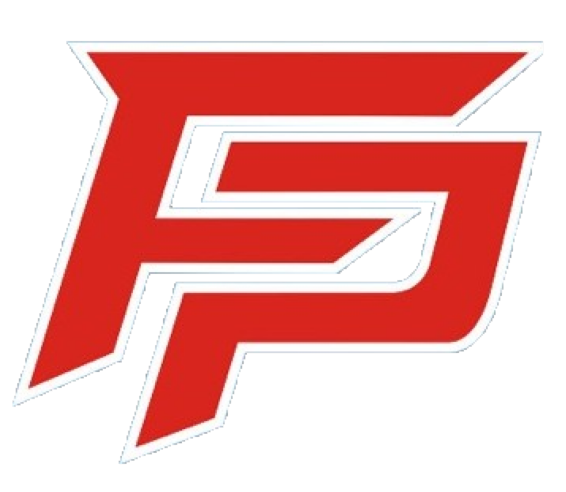 